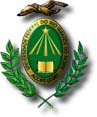 UNIVERSIDADE FEDERAL DO RIO GRANDE DO NORTECENTRO DE BIOCIÊNCIASDEPARTAMENTO DE BIOQUÍMICAPROGRAMA DE PÓS-GRADUAÇÃO EM BIOQUÍMICAPROCESSO SELETIVO 2016-2017HORÁRIO DA APRESENTAÇÃO ORAL DO PROJETO DE DOUTORADODATA: 17 de abril de 201708h00 às 08h40 - JÉSSICA DE FÁTIMA VIANNALocal: Sala Carl Peter von Dietrich, Departamento de Bioquímica – CB			        Natal, 11 de abril de 2017.________________________________________________________Samara Cristina Lima de OliveiraSecretária do PPg BioquímicaMat. 1936249